УТВЕРЖДАЮ: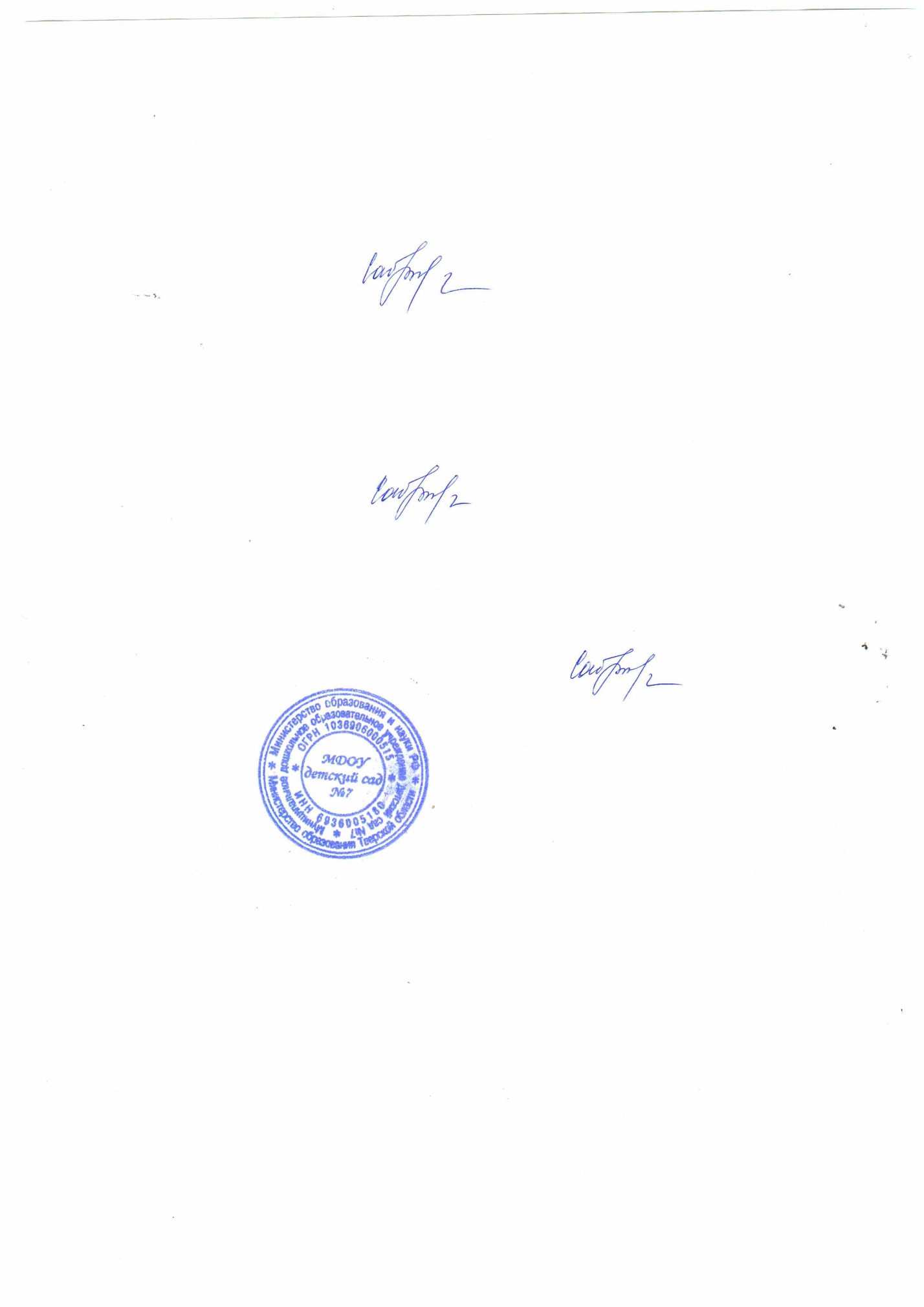 Заведующая МДОУ детский сад №7_____________ Н.И.Саблина«02»сентября 2022гПлан мероприятий по профилактике правонарушений, безнадзорности, беспризорности несовершеннолетних и предупреждению семейного неблагополучия в МДОУ детский сад №7 на 2022-2023 учебный годЦель: Повышение эффективности работы по профилактике безнадзорности и правонарушений несовершеннолетнихЗадачи: Снижение числа правонарушений и уровня безнадзорности в МДОУ детский сад №7Создание условий для раннего выявления семей, находящихся в социально опасном положении, а так же родителей, недобросовестно исполняющих свои родительские обязанности по воспитанию детей, принятие к ним мер общественного воздействия и оказании им помощи в обучении и воспитании детей№ п/пМероприятия Дата проведенияОтветственные Работа с педагогами Работа с педагогами Работа с педагогами Работа с педагогами 1.Осуществление образовательного процесса в соответствии с действующим законодательством РФ в области образования. Координационная деятельность со всеми заинтересованными организациями Постоянно  заведующий 2.Изучение статуса семей и условий жизни ребенка август-сентябрьвоспитатели групп3.Формирование банка данных семей, находящихся в социально-опасном положенииежеквартально заведующий, воспитатели групп4.Контроль, наблюдения за поведением и беседа с детьми из семей группы «риска»ежедневновоспитатели групп5.Изучение причин неблагополучия семьипо мере выявлениявоспитатели 5.6.Проведение социальной паспортизации ежеквартальнозаведующий7.Рейды в неблагополучные семьиПо мере выявления и далее 1 раз в полугодиеЗаведующий, воспитатели группРабота с родителямиРабота с родителямиРабота с родителямиРабота с родителями9.Оформление информационного уголка для родителей с телефонами и адресами социальных служб по охране прав детей в течение годавоспитатели10.Проведение родительских собраний в группах по вопросам воспитания и развития детей дошкольного возраста ««Мы рады знакомству» Анкетирование «Давайте познакомимся»                                                                                                         Пропаганда здорового образа жизниРекомендации «Как предупредить весенний авитаминоз?» Папка-передвижка «Здоровье ребёнка в наших руках».по планувоспитатели11.Разработка и распространение памяток среди родителей; Памятка для родителей «Какие родители, такие и дети!»   Памятка «Если ребёнок один дома» Папка-передвижка «Научите детей общению с незнакомыми людьми». Памятка «Безопасность зимой с отопительными и обогревательными приборами».  Памятка для родителей «Воспитание аккуратности и опрятного отношения к одежде». Памятка «Осторожно! Открытые окна!»                          Памятка «Как хранить лекарства дома, где есть дети».                                                                 Организация совместной деятельности с родителями воспитанников:Выставка совместно с родителямиФотовыставка «Вот оно, какое наше лето» Фотовыставка «Наши милые мамы»Фотовыставка «Лучше папы друга нет».Фотовыставка: «Память о предках храним. Горжусь тобой, моя Россия!»Выставка творческих работ детей и родителей «Осень золотая»Выставка творческих работ детей и родителей «Новогодняя игрушка» Выставка елочных игрушек «Чудеса своими руками».Выставка семейных работ «Спички детям не игрушка».в течение годапо плану воспитателей воспитатели12.Организация и проведение рейдов по посещению детей и семей на дому, находящихся в социально-опасном положении в течение годаЗаведующий  Воспитатели, 13.Работа по повышению педагогической грамотности родителей. Консультирование родителей по вопросам развития и воспитания детей.Индивидуальные консультации «Неполная семья. Особенности воспитания».     Индивидуальные беседы «Воспитание дружеских отношений».     Консультация «Какие опасности для ребенка таит в себе дом?»Консультация «Воспитание культуры поведения»          Индивидуальные беседы «Зимние травмы».   Консультация «Будьте вежливы – правила поведения в общественных местах и транспорте».Консультация «Как научить ребёнка правильному поведению при пожаре».                                           По плану воспитателейВоспитатели14.Просветительская работа на официальном сайте МДОУ детский сад №7:- страница сайта МДОУ детский сад №7«Выявление, профилактика и устранение семейного неблагополучия и безнадзорности детей»- Консультации, актуальная информацияв течение года Конечная В.С., Александрова О.В., Жукова Т.А.Работа с детьмиРабота с детьмиРабота с детьмиРабота с детьми15.Выявление несовершеннолетних с ограниченными возможностями здоровья и/или отклонениями в поведении, их комплексное обследование на ПМПКВ течение годавоспитатели групп, 16.Кружки: «Топотушки»-  старше-подготовительная группаВ течение годаКонечная В.С.17.  Совместные праздники с родителями   Развлечение «Осень золотая»  Праздник «День Матери»Новогодний праздникРазвлечение «День Защитника Отечества»Утренник «Сегодня мамин праздник»Спортивное развлечение  к  Дню Победы«Праздник урожая»Праздник «День матери»Праздник «Новый год»Праздник «День защитника Отечества»Праздник «Масленица»Праздник «8 марта – Международный женский день»Праздник «День Победы»Выпуск детей в школуВ течение годаВоспитатель Жукова Т.А.Воспитатель Конечная В.С.18.Беседа: «Мы имеем право!» - познакомить детей с понятием «право»; обозначить основные права детей в доступной для их возраста форме; воспитывать чувство самоуважения и уважения к окружающим его детям и взрослымБеседа: «Какие разные имена» - познакомить детей с правом на имя; научить применять это право в жизни; воспитывать чувство самоуважения и уважения к другим.   Беседа: «Дружная семья» - закреплять представления о семье; развивать осознанное отношение к проявлению любви, уважения и сочувствия к близким людям. Беседа: «Мой дом» - формировать представления о Родине на основе ознакомления с ближайшим окружением (двор, дом, улица города); воспитывать добрые чувства; интерес к месту, где живешь.Беседа: «Доброе братство дороже богатства» - учить детей защищать себя, не обижать друзей, уважать свои права и права других, ухаживать за животными и растениями. Беседа «Как важно быть грамотными» - формировать представления о значимости образования в жизни каждого человека. Беседа «Я самый, самый» - воспитывать у детей интерес к собственной личности, дать понять, о том, что все люди не похожи друг на друга, учить общаться со сверстниками.Беседа «Кто о нас заботиться».Беседа: «Как мы играем в детском саду» -  закрепление элементарных правил поведения в детском саду; формировать навыки вежливого обращения и поведения.   Художественная литература: В. Осеева «Волшебное слово», С. Баруздин «Кто построил этот дом», Е. Серова. «Самое странное», «Три поросенка», «Сестрица Аленушка и братец Иванушка», «Зимовье», «Волк и семеро козлят», «Лисичка – сестричка», Ш. Перро «Мальчик – с – пальчик», В. Осеева «Волшебная иголочка», А. Толстой «Золотой ключик», Н. Носов «Приключение Незнайки и его друзей», «Колобок», «Семеро козлят», «Снегурочка», А. Барто «Игрушки», Д. Радович «Крокодиловы слезы», С. Маршак «Кот и лодыри», В. Бианки «Лесные домишки». А. Барто «Машенька», Е. Благинина «Алёнушка», Д. Грабе «Моя семья», С. Маршак «О девочках и мальчиках», «Морозко», «Журавль и цапля».Беседа «Что такое «право»?», «Имею право жить».Д/и «Выбери иллюстрации сказок, в которых нарушено право на жизнь»Знакомство с художественной литературой: Ш.Перро «Красная шапочка», рус.нар. сказки «Колобок», «Волк и семеро козлят», «Гуси-лебеди».С/р игры: «Семья», «У нас праздник»Беседы: «Моя семья», Мои дедушка и бабушка»,«Семейные праздники».Д/и «Кто кому кем приходится?»Сюжетно-ролевые игры: «Больница», « Поликлиника», «Аптека»НОД на тему: «Как сберечь здоровье», «Наше тело», «Сохрани свое здоровье», «Витамины».Знакомство с художественной литературой: В.Маяковский «Что такое хорошо и что такое плохо», К.Чуковский «Мойдодыр», С.Михалков «Про мимозу»Беседы: «Кто и как заботится о здоровье детей», «Как работают врачи»Опытно-исследовательская деятельность: измерение своего роста.Беседы: «Как мы отдыхаем», «Как мы отдыхали летом», «Любимые игры и игрушки», «Моя и чужая игрушка».Знакомство с художественной литературой: Л.Воронкова «Солнечный денёк», Б.Житков «Белый домик», Ю.Мориц «Домик с трубой».Просмотр мультфильмов: Смешарики «Азбука прав ребенка», «Советы тетушки Совы».Беседы: «Мой дом», «Для чего нужны дома».Д/и: «Мой адрес», «Кто где живёт?», «Какие бывают дома», «Назови соседей»Продуктивная деятельность: «Наша улица», «Дом, в котором я живу», «Построим разные дома».Беседы: «Грамоте учиться всегда пригодиться»; «Что такое «обязанность»?», «Как я помогаю дома», «Забота о домашнем питомце».Д/и: Школьные принадлежности», «Собери портфель», «Четвёртый лишний»Знакомство с художественной литературой: З.Александрова «В школу», А.Барто «В школу», «Я выросла», «Первоклассница», В.Берестов «Читалочка».В течении годаВоспитатель Жукова Т.А.Воспитатель Конечная В.С.